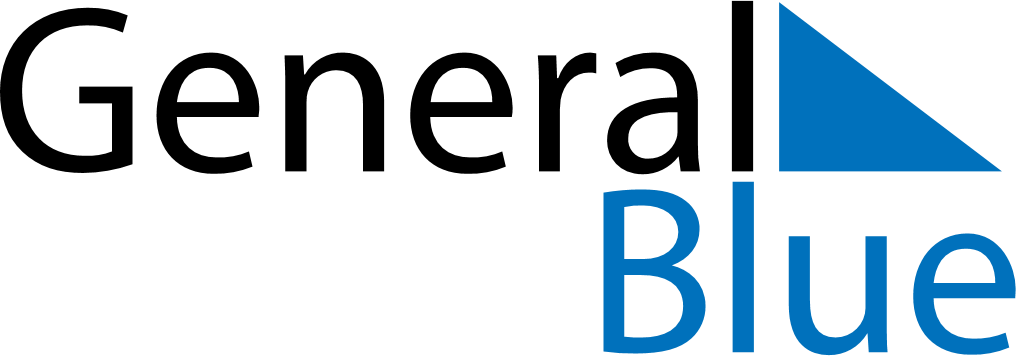 June 2029June 2029June 2029LuxembourgLuxembourgMONTUEWEDTHUFRISATSUN123456789101112131415161718192021222324National Holiday252627282930